ИЗВЕЩЕНИЕо проведении повторного аукциона по продаже незаселенных жилых помещений государственного жилищного фонда в г.Слониме с понижением цены  до одной базовой величины 1. Аукцион состоится 29.08.2023 в 15.00 по адресу: г.Слоним, ул.Брестская, 103В, каб. 18, заявление на участие в аукционе принимаются по адресу: г.Слоним, ул.Брестская, 103В, каб. № 19 с 8.00 до 17.00 (с 13.00 до 14.00 - обед) по рабочим дням до 23 августа 2023 г. включительно. Тел. для справок 8 (015 62) 67043. 2. Аукцион проводится в соответствии с Положением о порядке продажи жилых помещений государственного жилищного фонда на аукционе, утвержденным постановлением СМ РБ от 17.11.2010 № 1695. Участниками аукциона могут быть граждане Республики Беларусь, иностранные граждане и лица без гражданства, юридические лица, в том числе иностранные и международные, если иное не установлено законодательными актами или международными договорами Республики Беларусь. К победителю аукциона в случае его отказа (уклонения) от возмещения затрат на организацию и проведение аукциона и (или) подписания протокола, и (или) договора купли-продажи жилого помещения, и (или) договора аренды земельного участка (в случае продажи единого предмета аукциона), к единственным участникам несостоявшегося аукциона, выразившим согласие на приобретение предмета аукциона (единого предмета аукциона) по начальной цене, увеличенной на 5 процентов, в случае его отказа (уклонения) от возмещения затрат на организацию и проведение аукциона и (или) подписания договора купли-продажи жилого помещения и (или) договора аренды земельного участка (в случае продажи единого предмета аукциона), а также к участникам аукциона, отказавшимся объявить свою цену за предмет аукциона в случае, когда такое объявление предусмотрено законодательством, в результате чего аукцион признан нерезультативным, будут применены штрафные санкции, предусмотренные законодательством. В случае отказа (уклонения) победителя аукциона от подписания протокола о результатах аукциона, и (или) договора купли-продажи жилого помещения, а также от возмещения затрат на организацию и проведение аукциона внесенный им задаток возврату не подлежит. 3. При подаче заявления на участие в аукционе и заключении соглашения организатору аукциона предъявляются: документ с отметкой банка, подтверждающий внесение суммы задатка на р/с ВY66АКВВ30120130236794100000, БИК АКВВВY2X в ОАО «АСБ Беларусбанк», УНП 500041088; заверенные копии учредительных документов и свидетельства о государственной регистрации юридического лица, их подлинники для последующего заверения копий организатором аукциона - для юридического лица, зарегистрированного в установленном порядке на территории Республики Беларусь; легализованные в установленном порядке копии учредительных документов, выписка из торгового реестра страны происхождения (должна быть произведена не ранее чем за шесть месяцев до подачи заявления на участие в аукционе) либо иное эквивалентное доказательство статуса юридического лица в соответствии с законодательством страны происхождения, документ о финансовой состоятельности, выданный обслуживающим банком или иной кредитно-финансовой организацией, с нотариально удостоверенными переводами на белорусский или русский язык - для юридического лица, не зарегистрированного в установленном порядке на территории Республики Беларусь. физическим лицом – документ, удостоверяющий личность; представителем физического лица – документ, удостоверяющий личность представителя, и нотариально заверенная доверенность; представителем юридического лица (в том числе уполномоченным должностным лицом) – документ, удостоверяющий личность представителя, и доверенность, выданная юридическим лицом, или документ, подтверждающий полномочия должностного лица. 4. Организатор аукциона вправе отказаться от проведения аукциона (продажи конкретного предмета аукциона) в любое время, но не позднее чем за 3 календарных дня до даты его проведения. При этом сумма задатка, внесенная участником аукциона, подлежит возврату в течение 5 рабочих дней со дня отказа организатора аукциона от проведения аукциона. 5. В течение 10 рабочих дней после утверждения протокола победитель аукциона (претендент на покупку) обязан возместить затраты на организацию и проведение аукциона. 6. После совершения победителем аукциона (претендентом на покупку) действий, предусмотренных в пункте 5, и представления копий платежных документов, но не позднее двух рабочих дней, с продавцом заключается договор купли-продажи жилого помещения и осуществляется государственная регистрация в установленном порядке. 7. Оплата стоимости приобретенного имущества осуществляется в течение 30 календарных дней с даты заключения договора купли-продажи. 8. Покупателю по его письменному заявлению при заключении договора купли-продажи предоставляется рассрочка оплаты имущества в установленном законодательством порядке.Предмет аукциона и его местонахождениеЛот № 1 – квартира в многоквартирном жилом доме (инв. № 450/D-19646), расположенная по адресу: Гродненская область, г.Слоним, ул.Подлесная, д.116, кв.4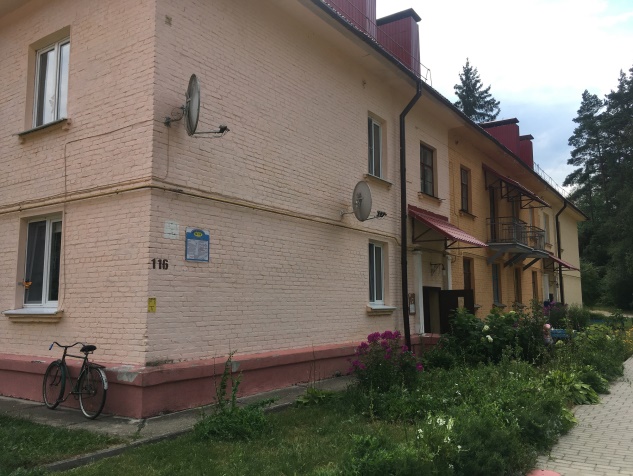 Характеристика объектаКвартира расположена на втором этаже многоквартирного жилого дома 1958 года постройки. Общая площадь – 46,2 кв.м., жилая площадь – 29,4 кв.м. Квартира состоит из двух жилых комнат, кухни, коридора, туалета, ванной. Дом, в котором размещена квартира кирпичный, кровля из асбестоцементных листов, полы дощатые, отопление, холодное водоснабжение, канализация - центральное, газоснабжение, горячее водоснабжение – автономная система.Начальная цена предмета аукциона37,00 руб., размер задатка – 37,00 руб.Подлежащие возмещению расходы, спроведением аукциона, подготовкой документации, необходимой для его проведения (без учета стоимости размещения извещения о проведении аукциона), бел. руб.192,60 руб.Предмет аукциона и его местонахождениеЛот № 2 – квартира в многоквартирном жилом доме (инв. № 450/D-19647), расположенная по адресу: Гродненская область, г.Слоним, ул.Подлесная, д.116, кв.8Характеристика объектаКвартира расположена на первом этаже многоквартирного жилого дома 1958 года постройки. Общая площадь – 37,6 кв.м., жилая площадь – 22,0 кв.м. Квартира состоит из одной жилой комнаты, кухни, коридора, санузла. Дом, в котором размещена квартира кирпичный, кровля из асбестоцементных листов, полы дощатые, отопление, холодное водоснабжение, канализация - центральное, газоснабжение, горячее водоснабжение – автономная система.Начальная цена предмета аукциона37,00 руб., размер задатка – 37,00 руб.Подлежащие возмещению расходы, спроведением аукциона, подготовкой документации, необходимой для его проведения (без учета стоимости размещения извещения о проведении аукциона), бел. руб.192,60 руб.Предмет аукциона и его местонахождениеЛот № 3 – квартира в многоквартирном жилом доме (инв. № 450/D-19641), расположенная по адресу: Гродненская область, г.Слоним, ул.Подлесная, д.112, кв.1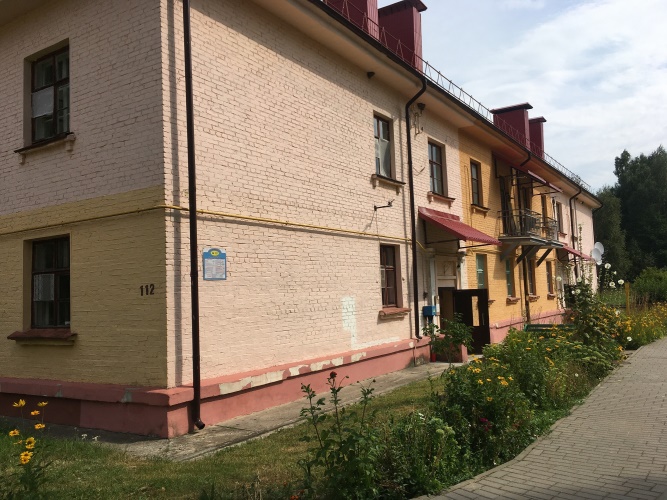 Характеристика объектаКвартира расположена на первом этаже многоквартирного жилого дома 1958 года постройки. Общая площадь – 43,8 кв.м., жилая площадь – 27,6 кв.м. Квартира состоит из двух жилых комнат, кухни, коридора, ванной, туалета. Дом, в котором размещена квартира кирпичный, кровля из асбестоцементных листов, полы дощатые, отопление, холодное водоснабжение, канализация - центральное, газоснабжение, горячее водоснабжение – автономная система.Начальная цена предмета аукциона37,00 руб., размер задатка – 37,00 руб.Подлежащие возмещению расходы, спроведением аукциона, подготовкой документации, необходимой для его проведения (без учета стоимости размещения извещения о проведении аукциона), бел. руб.192,60 руб.Предмет аукциона и его местонахождениеЛот № 4 – квартира в многоквартирном жилом доме (инв. № 450/D-19643), расположенная по адресу: Гродненская область, г.Слоним, ул.Подлесная, д.112, кв.2Характеристика объектаКвартира расположена на первом этаже многоквартирного жилого дома 1958 года постройки. Общая площадь – 36,1 кв.м., жилая площадь – 20,4 кв.м. Квартира состоит из одной жилой комнаты, кухни, коридора, санузла. Дом, в котором размещена квартира кирпичный, кровля из асбестоцементных листов, полы дощатые, отопление, холодное водоснабжение, канализация - центральное, газоснабжение, горячее водоснабжение – автономная система.Начальная цена предмета аукциона37,00 руб., размер задатка – 37,00 руб.Подлежащие возмещению расходы, спроведением аукциона, подготовкой документации, необходимой для его проведения (без учета стоимости размещения извещения о проведении аукциона), бел. руб.192,60 руб.Предмет аукциона и его местонахождениеЛот № 5 – квартира в многоквартирном жилом доме (инв. № 450/D-17220), расположенная по адресу: Гродненская область, г.Слоним, ул.Подлесная, д.112, кв.5Характеристика объектаКвартира расположена на втором этаже многоквартирного жилого дома 1958 года постройки. Общая площадь – 36,1 кв.м., жилая площадь – 20,4 кв.м. Квартира состоит из одной жилой комнаты, кухни, коридора, санузла. Дом, в котором размещена квартира кирпичный, кровля из асбестоцементных листов, полы дощатые, отопление, холодное водоснабжение, канализация - центральное, газоснабжение, горячее водоснабжение – автономная система.Начальная цена предмета аукциона37,00 руб., размер задатка – 37,00 руб.Подлежащие возмещению расходы, спроведением аукциона, подготовкой документации, необходимой для его проведения (без учета стоимости размещения извещения о проведении аукциона), бел. руб.192,60 руб.Предмет аукциона и его местонахождениеЛот № 6 – квартира в многоквартирном жилом доме (инв. № 450/D-19644), расположенная по адресу: Гродненская область, г.Слоним, ул.Подлесная, д.112, кв.8Характеристика объектаКвартира расположена на первом этаже многоквартирного жилого дома 1958 года постройки. Общая площадь – 36,9 кв.м., жилая площадь – 20,6 кв.м. Квартира состоит из одной жилой комнаты, кухни, коридора, санузла. Дом, в котором размещена квартира кирпичный, кровля из асбестоцементных листов, полы дощатые, отопление, холодное водоснабжение, канализация - центральное, газоснабжение, горячее водоснабжение – автономная система.Начальная цена предмета аукциона37,00 руб., размер задатка – 37,00 руб.Подлежащие возмещению расходы, спроведением аукциона, подготовкой документации, необходимой для его проведения (без учета стоимости размещения извещения о проведении аукциона), бел. руб.192,60 руб.